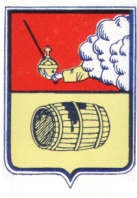 МУНИЦИПАЛЬНОЕ ОБРАЗОВАНИЕ "ВЕЛЬСКОЕ"СОВЕТ ДЕПУТАТОВ МО «ВЕЛЬСКОЕ»ЧЕТВЕРТОГО СОЗЫВА____________________________________________________________________165 150, Архангельская область г. Вельск ул. Советская д.33, тел 8(81836)6-44-54(20 внеочередная сессия)РЕШЕНИЕ 13 июля 2018 года                                   № 151«Об утверждении перечня имущества, находящегося в собственности муниципального образования «Вельское» предлагаемого к передаче в безвозмездное пользование Управлению Судебного департамента в Архангельской области и Ненецком автономном округе»В соответствии с Федеральным законом от 06 октября 2003 года                    № 131-ФЗ «Об общих принципах организации местного самоуправления в Российской Федерации», Уставом муниципального образования «Вельское», Совет депутатов муниципального образования  «Вельское»РЕШАЕТ:1. Утвердить перечень имущества, находящегося в собственности муниципального образования «Вельское» предлагаемого к передаче в безвозмездное пользование Управлению Судебного департамента в Архангельской области и Ненецком автономном округе. 2. Администрации муниципального образования «Вельское» в установленном порядке осуществить действия по передаче имущества, указанного в приложении к настоящему решению, в безвозмездное пользование Управлению Судебного департамента в Архангельской области и Ненецком автономном округе.3. Опубликовать настоящее решение в средствах массовой информации и разместить на официальном сайте администрации МО «Вельское».Председатель совета депутатов МО «Вельское»	               В.И. ГорбуновГлава муниципального образования «Вельское»                                       Д.В. ЕжовПриложение к решению 20 внеочередной сессии Совета депутатов МО «Вельское» четвертогосозыва от «13» июля 2018 года №151Переченьобъектов муниципальной собственности  муниципального образования "Вельское" предлагаемого к передаче в безвозмездное пользование Управлению Судебного департамента в Архангельской области и Ненецком автономном округе.Глава муниципального образования «Вельское»                                     Д.В. Ежов№Полное наименование имуществаЮридический адрес, местонахождение имущества1Гараж, площадью 19,1 кв.мкадастровый номер: 29:01:190103:140Архангельская область, город Вельск. улица Дзержинского, дом 36Б